KARTA ZGŁOSZENIA DZIECKA 2024/2025 DO PRZEDSZKOLA DZIECIĄTKA JEZUSProszę o przyjęcie mojego dziecka ………………………………………………………………. w roku szkolnym2024/2025 do Przedszkola Dzieciątka Jezus w Bydgoszczy. III DODATKOWE WAŻNE INFORMACJE O DZIECKU I RODZINIE (właściwe proszę zaznaczyćkrzyżykiem):rodzina pełna,rodzina niepełna,niepełnosprawność dziecka,inne informacje  ……………………………………………………………………………………………………………..samotne wychowywanie dziecka przez rodzica,objęcie dziecka pieczą zastępczą,dziecko z rodziny objętej nadzorem kuratorskim,dziecko posiada rodzeństwo (podać imiona i rok urodzenia): …………………………….……………..……………………………………………………………………………………………………………………………………………dziecko cierpi na przewlekłe schorzenia, o których powinno wiedzieć przedszkole: ………………………………………………………………………………………………………………………………..………………dziecko ma alergię, jeśli tak to na co? …………………………………………………………………………………           IV ZOBOWIĄZUJĘ SIĘ DO :         - Przestrzegania postanowień statutu przedszkola,         - Podawania do wiadomości przedszkola jakichkolwiek zmian w podanych wyżej informacjach,         - Regularnych opłat za przedszkole do 15 dnia każdego miesiąca,         - Przyprowadzania i odbierania dziecka z przedszkola osobiście lub przez osobę dorosłą, pisemnie upoważnioną przez rodziców,         - Przyprowadzania do przedszkola tylko dziecka zdrowego,         - Uczestniczenia w zebraniach dla rodziców.IV OŚWIADCZENIA I ZGODY (proszę zaznaczyć krzyżykiem):Wyrażam zgodę na spacery mojego dziecka poza terenem przedszkola pod opieką nauczyciela.Wyrażam zgodę na wykorzystanie zdjęć, rysunków i wytworów do promocji przedszkola. Zezwalam na publikację prac dzieci, zdjęć, filmików z uroczystości oraz imprez przedszkolnych w ramach promocji przedszkola.…………………………………………………………….	………………………………………………………………Czytelne podpisy rodziców / opiekunów prawnychMiejscowość i data ...........................................................................…INFORMACJA  O  OCHRONIE  I  PRZETWARZANIU  DANYCH  OSOBOWYCH  W  ZWIĄZKU Z POSTĘPOWANIEM REKRUTACYJNYM W PRZEDSZKOLU DZIECIĄTKA JEZUS  W BYDGOSZCZY na podstawie przepisów Rozporządzenia Parlamentu Europejskiego i Rady (UE) w sprawie ochrony osób fizycznych w związku z przetwarzaniem danych osobowych i w sprawie swobodnego przepływu takich danych (dalej RODO) informujemy, że podczas postępowania rekrutacyjnego do naszego przedszkola gromadzone są dane osobowe dzieci, a także dane osobowe ich rodziców/opiekunów prawnych.W związku z powyższym informujemy, że:Administratorem danych osobowych Pani/Pana oraz danych Państwa dzieci jest Przedszkole Dzieciątka Jezus przy ul. Ornej 6 w Bydgoszczy.Dane osobowe Pani/Pana oraz dziecka są przetwarzane przez nas w celach:określonych w ustawie Prawo oświatowe, ustawie o systemie oświaty, ustawie o systemie informacji oświatowej, Rozporządzeniu Ministra Edukacji Narodowej w sprawie sposobu prowadzenia przez publiczne przedszkola, szkoły i placówki dokumentacji przebiegu nauczania, działalności wychowawczej i opiekuńczej oraz rodzajów tej dokumentacji na podstawie (art. 6 ust. 1 lit. c RODO),w zakresie, w jakim podanie danych osobowych jest dobrowolne (np. rozpowszechnianiewizerunku) na podstawie wyrażonej przez Panią/Pana zgody (art. 6 ust. 1 lit. a RODO).Dane osobowe Pani/Pana oraz dziecka będą przetwarzane przez okres niezbędny dla wykonywania celów ustawowych i statutowych.Przysługują Pani/Panu następujące prawa: do cofnięcia zgody (jeżeli przetwarzanie odbywa się na podstawie zgody), wniesienia sprzeciwu wobec przetwarzania danych, usunięcia danych („prawo do bycia zapomnianym”), ograniczenia przetwarzania, dostępu do treści swoich danych, sprostowania, przenoszenia danych, wniesienia skargi do organu nadzorczego – Prezesa Urzędu Ochrony Danych Osobowych.Dane Pani/Pana oraz dziecka mogą być udostępniane firmom, z którymi Przedszkole współpracuje w celu prowadzenia dokumentacji oraz w celu prawidłowej realizacji zadań wynikających z obowiązujących przepisów prawa.Dane osobowe Pani/Pana oraz dziecka nie będą przekazywane do państwa trzeciego/ organizacji międzynarodowej.Przedszkole Dzieciątka Jezusul. Orna 685-356 Bydgoszczytel. 52 373 38 39e-mail parafiaul@wp.pl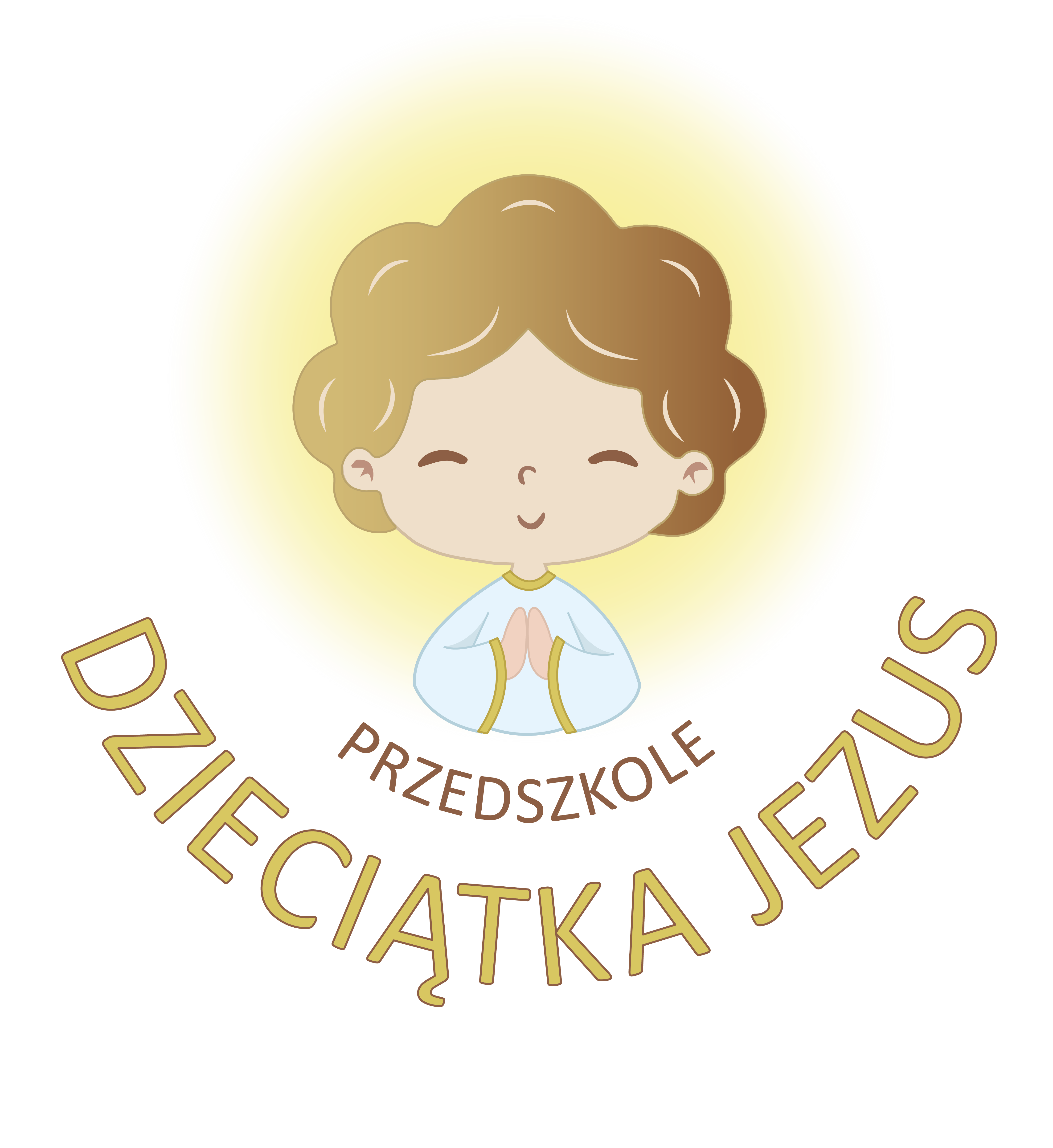 I. DANE OSOBOWE DZIECKAI. DANE OSOBOWE DZIECKAImię i nazwiskoPesel dzieckaData i miejsce urodzeniaAdres zamieszkania (z nr kodu)Adres zameldowania (z nr kodu)II. DANE DOTYCZĄCE RODZICÓW / OPIEKUNÓW PRAWNYCHII. DANE DOTYCZĄCE RODZICÓW / OPIEKUNÓW PRAWNYCHII. DANE DOTYCZĄCE RODZICÓW / OPIEKUNÓW PRAWNYCHMatka / opiekun prawnyOjciec / opiekun prawnyImię i nazwiskoNr dowodu osobistegoE-mailNr telefonuZawód i miejsce pracy